КАРАР                                                            РЕШЕНИЕ«О бюджете сельского  поселения Санзяповский сельсоветмуниципального  района Кугарчинский район Республики Башкортостан  на 2023 год и на плановый  период 2024 и 2025 годов»    Совет  сельского  поселения Санзяповский сельсовет муниципального района   Кугарчинский район Республики БашкортостанРЕШИЛ:        1. Утвердить основные характеристики бюджета  сельского  поселения Санзяповский сельсовет муниципального района Кугарчинский район Республики Башкортостан на 2023 год:                                                                   1) прогнозируемый общий объем доходов бюджета  сельского  поселения Санзяповский сельсовет муниципального района Кугарчинский район Республики Башкортостан в сумме 2 940400 рублей 00 копеек;          2) общий объем расходов бюджета сельского  поселения Санзяповский сельсовет муниципального района Кугарчинский район Республики Башкортостан в сумме 2 940400 рублей 00 копеек;         3) дефицит (профицит) бюджета сельского поселения Санзяповский сельсовет муниципального района Кугарчинский район Республики Башкортостан в сумме 0 рублей.        2. Утвердить основные характеристики бюджета  сельского  поселения Санзяповский сельсовет муниципального района Кугарчинский район Республики Башкортостан на плановый период 2024 и 2025 годов:                                                                   1) прогнозируемый общий объем доходов бюджета  сельского  поселения Санзяповский сельсовет муниципального района Кугарчинский район Республики Башкортостан  на 2024  год в сумме 2204000 рублей 00 копеек и на 2025 год в сумме 2 210200 рублей 00 копеек;          2) общий объем расходов бюджета сельского  поселения Санзяповский сельсовет муниципального района Кугарчинский район Республики Башкортостан на 2024  год в сумме 2 204000 рублей 00 копеек и на 2025 год в сумме 2 210200 рублей 00 копеек;         3) дефицит (профицит) бюджета сельского поселения Санзяповский сельсовет муниципального района Кугарчинский район Республики Башкортостан на 2024 год в сумме 0 рублей и на 2025 год в сумме 0 рублей.      3. Установить поступления доходов в бюджет сельского поселения Санзяповский сельсовет муниципального района Кугарчинский район Республики Башкортостан:       1) на 2023 год согласно приложению 1 к настоящему Решению;       2) на плановый период 2024 и 2025 годов согласно приложению  2 к настоящему Решению.        4.  Утвердить в пределах общего объема расходов бюджета сельского  поселения Санзяповский сельсовет муниципального района Кугарчинский район Республики Башкортостан, установленных пунктами 1 и 2  настоящего Решения, распределение бюджетных ассигнований сельского  поселения Санзяповский сельсовет муниципального района Кугарчинский район Республики Башкортостан:      1) по разделам,  подразделам, целевым статьям, группам видов расходов классификации расходов бюджетов:      а) на 2023 год согласно приложению 3 к настоящему Решению;     б) на плановый период 2024 и 2025 годов согласно приложению 4 к настоящему Решению.       5. Утвердить ведомственную структуру расходов бюджета сельского  поселения Санзяповский сельсовет муниципального района Кугарчинский район Республики Башкортостан:      а) на 2023  год согласно приложению 5 к настоящему Решению;      б) на плановый период 2024 и 2025 годов согласно приложению 6 к настоящему Решению.     6. Установить, что в 2023 году и плановом периоде 2024 и 2025 годов доходы  от продажи земельных участков, находящихся в собственности сельских поселений (за исключением земельных участков муниципальных бюджетных и автономных учреждений) зачисляются в бюджет поселения в размере 100 процентов.    7. Установить, что решения и иные нормативные правовые акты  сельского поселения Санзяповский сельсовет муниципального района Кугарчинский  район  Республики Башкортостан,  предусматривающие принятие новых видов расходных обязательств или увеличение бюджетных ассигнований на исполнение существующих видов расходных обязательств сверх утвержденных в бюджете сельского поселения Санзяповский сельсовет муниципального района Кугарчинский район Республики Башкортостан на 2023 год и на плановый период 2024 и 2025 годов, а также сокращающие его доходную базу, подлежат исполнению при изыскании дополнительных источников доходов бюджета сельского поселения Санзяповский сельсовет муниципального района Кугарчинский район Республики Башкортостан и (или) сокращении бюджетных ассигнований по конкретным статьям расходов бюджета сельского поселения Санзяповский сельсовет муниципального района Кугарчинский район Республики Башкортостан при условии внесения соответствующих изменений в настоящее Решение.       7.1. Проекты решений и иных нормативных правовых актов  сельского поселения Санзяповский сельсовет муниципального района Кугарчинский  район  Республики Башкортостан, требующие введения новых видов расходных обязательств или увеличения бюджетных ассигнований по  существующим видам расходных обязательств сверх утвержденных в бюджете сельского поселения Санзяповский сельсовет муниципального района Кугарчинский район Республики Башкортостан на 2023 год и на плановый период 2024 и 2025 годов, либо сокращающие его доходную базу, вносятся только при одновременном внесении предложений о дополнительных источниках доходов бюджета сельского поселения Санзяповский сельсовет муниципального района Кугарчинский район Республики Башкортостан и (или) сокращении бюджетных ассигнований по конкретным статьям расходов бюджета сельского поселения Санзяповский сельсовет муниципального района Кугарчинский район Республики Башкортостан.        7.2. Администрация сельского поселения Санзяповский сельсовет муниципального района Кугарчинский район Республики Башкортостан не вправе принимать  решения, приводящие к увеличению в 2023-2025 годах численности муниципальных  служащих сельского поселения Санзяповский сельсовет муниципального района Кугарчинский район Республики Башкортостан и работников  организаций бюджетной сферы.        8. Установить, что заключение и оплата бюджетными учреждениями сельского поселения Санзяповский сельсовет муниципального района Кугарчинский район Республики Башкортостан, являющимися получателями средств бюджета сельского поселения Санзяповский сельсовет муниципального района Кугарчинский район Республики Башкортостан, муниципальных контрактов (договоров) о поставке товаров, выполнении работ и оказании услуг, подлежащих оплате за счет средств, полученных от приносящей доход деятельности, осуществляются в пределах, утвержденных в установленном порядке смет доходов и расходов по приносящей доход деятельности.      8.1. Установить, что получатель средств бюджета сельского поселения Санзяповский сельсовет муниципального района Кугарчинский район Республики Башкортостан при заключении муниципальных контрактов (договоров) на поставку товаров (работ, услуг) вправе предусматривать авансовые платежи в размерах, определенных Администрацией сельского поселения Санзяповский сельсовет муниципального района Кугарчинский район Республики Башкортостан.     9. Установить  предельный объем муниципального долга сельского поселения Санзяповский сельсовет муниципального района Кугарчинский район Республики Башкортостан на 2023 год в сумме 0  рублей, на  2024 год в сумме 0 тыс.рублей, на  2025 год в сумме 0 рублей.    9.1. Утвердить:     1) верхний предел муниципального долга сельского поселения Санзяповский сельсовет муниципального района Кугарчинский район Республики Башкортостан на 1 января 2024 года в  сумме    0  рублей, на 1 января 2025 года в сумме 0 рублей и на 1 января 2026 года в сумме 0 тыс.рублей, в том числе верхний предел долга по муниципальным гарантиям сельского поселения Санзяповский сельсовет муниципального района Кугарчинский район Республики Башкортостан на 1 января 2024 года в сумме  0  рублей, на 1 января 2025 года в сумме 0 рублей, на 1 января 2026 года в сумме 0 рублей.    9.2.На исполнение муниципальных гарантий по возможным гарантийным случаям бюджетные ассигнования на 2023 год не предусмотрены.    10. Установить, что заключение договоров, исполнение которых осуществляется за счет средств местного бюджета и оплата получателями бюджетных средств обязательств по ним, производятся в пределах доведенных им лимитов бюджетных обязательств в соответствии с ведомственной, функциональной и экономической структурами расходов бюджета и с учетом принятых и неисполненных обязательств.     10.1. Принятые получателями бюджетных средств обязательства, вытекающие из договоров, исполнение которых осуществляется за счет средств местного бюджета, сверх доведенных им лимитов бюджетных обязательств, не подлежат оплате за счет средств местного бюджета на текущий финансовый год.     11. Предусмотреть в расходной части бюджета сельского поселения создание резервного фонда Администрации сельского поселения Санзяповский сельсовет муниципального района Кугарчинский район Республики Башкортостан на 2023 год в сумме 10 000 рублей 00 копеек, на 2024 год в сумме 10 000 рублей 00 копеек, на 2025 год в сумме 10 000 рублей 00 копеек.    12. Совету сельского поселения Санзяповский сельсовет муниципального района Кугарчинский район Республики Башкортостан установить контроль за исполнением бюджета сельского поселения, полным поступлением платежей и налогов в бюджет, целевым и эффективным использованием бюджетных средств сельского поселения Санзяповский сельсовет муниципального района Кугарчинский район Республики Башкортостан.    13. Настоящее решение вступает в силу с 1 января 2023 года.Глава  сельского поселения Санзяповский сельсовет муниципального районаКугарчинский районРеспублики Башкортостан                                     Ф.А.Галина№115«26» декабря 2022 годас.ВерхнесанзяповоБАШҠОРТОСТАН РЕСПУБЛИКАҺЫКҮГӘРСЕН РАЙОНЫ МУНИЦИПАЛЬ РАЙОНЫНЫҢ САНЪЯП АУЫЛ СОВЕТЫ   АУЫЛ БИЛӘМӘҺЕ ХАКИМИ!ТЕ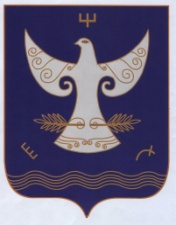 РЕСПУБЛИКА БАШКОРТОСТАНАДМИНСТРАЦИЯСЕЛЬСКОГО ПОСЕЛЕНИЯСАНЗЯПОВСКИЙ СЕЛЬСОВЕТМУНИЦИПАЛЬНОГО РАЙОНАКУГАРЧИНСКИЙ РАЙОН                      4533443, Урге Санъяп  ауылы,                              Үҙәк урамы, 47РЕСПУБЛИКА БАШКОРТОСТАНАДМИНСТРАЦИЯСЕЛЬСКОГО ПОСЕЛЕНИЯСАНЗЯПОВСКИЙ СЕЛЬСОВЕТМУНИЦИПАЛЬНОГО РАЙОНАКУГАРЧИНСКИЙ РАЙОН                      4533443, Урге Санъяп  ауылы,                              Үҙәк урамы, 47               453343,  с.Верхнесанзяпово                              ул.Центральная, 47